N  ___3Ա-վ1___                              	                         « 10 »  ___փետրվար___2022թ.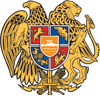 ԳԻՏԱԿԱՆ ԱՍՏԻՃԱՆՆԵՐԻ ՇՆՈՐՀՈՒՄԸ ՀԱՍՏԱՏԵԼՈՒԵՎ ՎԿԱՅԱԳՐԵՐՈՎ ԱՄՐԱԳՐԵԼՈՒ ՄԱՍԻՆՀամաձայն  ՀՀ Կառավարության 08.08.1997թ. հ. 327 որոշմամբ հաստատված <<Հայաստանի Հանրապետությունում գիտական աստիճանաշնորհման կանոնակարգի>> 5-րդ գլխի 36-րդ կետի և ՀՀ ԿԳՄՍ նախարարի 14.08.2019թ. հ.31-Լ հրամանով հաստատված <<Հայաստանի Հանրապետության բարձրագույն որակավորման կոմիտեի>> կանոնադրության 3-րդ գլխի 11-րդ կետի 8) ենթակետի՝	Հաստատել և վկայագրերով ամրագրել.1.Երևանի պետական համալսարանում գործող ԲՈԿ-ի 050 Մաթեմատիկայի  մասնագիտական խորհրդի որոշումը Դավիթ Սահակի Ոսկանյանին ֆիզիկամաթեմատիկական գիտությունների թեկնածուի (Ա.01.07 թվանիշով) գիտական աստիճան շնորհելու մասին:2.ՀՀ ԳԱԱ Բուսաբանության  ինստիտուտում գործող ԲՈԿ-ի 035 Բուսաբանության մասնագիտական խորհրդի որոշումը Ռուզաննա Գեորգիի Ադամյանին կենսաբանական  գիտությունների թեկնածուի (Գ.00.05 թվանիշով) գիտական աստիճան շնորհելու մասին:3.ՀՀ ԳԱԱ Ինֆորմատիկայի և ավտոմատացման պրոբլեմների ինստիտուտում  գործող ԲՈԿ-ի 037 Ինֆորմատիկայի մասնագիտական խորհրդի որոշումը Տիգրան Արշակի Գրիգորյանին ֆիզիկամաթեմատիկական գիտությունների թեկնածուի (Ե.13.04 թվանիշով) գիտական աստիճան շնորհելու մասին:4.Ճարտարապետության  և շինարարության Հայաստանի ազգային համալսարանում գործող ԲՈԿ-ի 029 Ճարտարապետության  մասնագիտական խորհրդի որոշումը Էրիկ Գևորգի Վարդանյանին ճարտարապետության թեկնածուի (ԺԸ.00.01 թվանիշով) գիտական աստիճան շնորհելու մասին:5.Հայաստանի պետական տնտեսագիտական համալսարանում գործող ԲՈԿ-ի 014 Տնտեսագիտության մասնագիտական խորհրդի որոշումը Արտակ Արտուշի Մարտիրոսյանին տնտեսագիտության թեկնածուի (Ը.00.03 թվանիշով) գիտական աստիճան շնորհելու մասին:Հիմք՝   մասնագիտական  խորհուրդների  որոշումները  և  բաժինների  հհ. 1-5126 - 1-5129,  2-5294 եզրակացությունները:									  ԿԱՐԵՆ ՔԵՌՅԱՆՀԱՅԱՍՏԱՆԻ ՀԱՆՐԱՊԵՏՈՒԹՅՈՒՆ ԲԱՐՁՐԱԳՈՒՅՆ ՈՐԱԿԱՎՈՐՄԱՆ ԿՈՄԻՏԵԻ ՆԱԽԱԳԱՀՀՐԱՄԱՆ